ESKULANAK HHhttps://www.youtube.com/watch?v=masXI2h3qt0ESKULANAK LH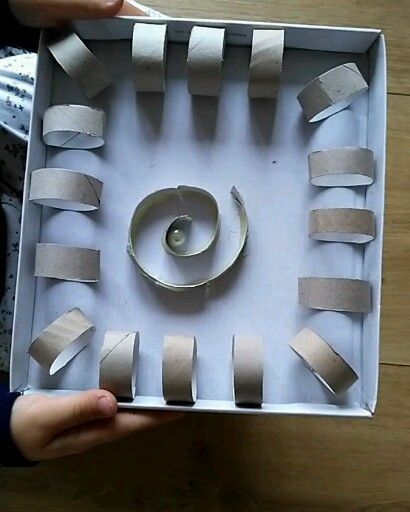 MATERIALAK:Kartoi kutxa baten tapaKomuneko paperaren tutaKanika bat (edo etxean sortutako pilota bat)Pegamentua 